Witam serdecznie .Podaje propozycje pracy w dniach 13.04.2020- 17.04.2020. Tematyka kompleksowaPraca rolnika Praca w książkach :1. Plac zabaw Karty  cz3   str 44 – 49 str Praca rolnika Plac zabaw Kropki, kreski i litery  str. 35 -dwustronnie  cyfra 10 oraz karta -droga kury Plac zabaw Księga Zabaw z literami .str. 62- 63str  ilustracja oraz czytanie tekstu. .- zeszyt w kratkę –wykonanie zadań związanych z cyfrą  14. - karty pracy (ksero)  cyfra 14 Bardzo fajna strona , którą gorąco  polecam   Strona : http://matzoo.pl   matematyczne zoo – zerówka Rozmowy zwierząt – dzieci słuchają recytacji wiersza i wykonują ćwiczenia logopedyczne – naśladują odgłosy zwierząt. Rozmowy zwierząt Barbara Kosowska Mu, Mu, Mu, tak krowa muczy Kto Cię krowo tak nauczył? Nikt nie uczył mnie muczenia Mówię Mu od urodzenia, A ponadto daję słowo Jestem bardzo mleczną krową Baran do owcy mówi: beee Czego baran od niej chce? Powiedz owco ma kochana Ile mleka dałaś z rana? Dałam dzisiaj dużo mleka Teraz na mnie fryzjer czeka Kukuryku, kukuryku Co się dzieje w tym kurniku? Kura jaja wysiaduje, Kogut z dumą spaceruje, Bo za chwilę już na świecie Ma pojawić się ich dziecię. Źrebię w stajni mamy szuka Rży, kopytkiem w ziemię stuka Gdzie ta mama się podziała? Pewnie z tatą w świat pognała Klacz i ogier wnet wrócili, Na wyścigach konnych byli. Tak zwierzęta rozmawiają One też swój język mają. To jest język zagrodowy Kury, owcy czy też krowyCo to za dźwięk ? Odgłosy zwierząt na wsi, posłuchaj proszę dzięków https://www.youtube.com/watch?v=tj2ccM-9kF0„Zwierzęta w zagrodzie” – praca plastyczna. szablony zwierząt gospodarskich- wycięte ze sztywnego kartonu. Każdy szablon ma nacięcia u dołu oraz wsuwane podstawki, które wsunięte krzyżowo w nacięcia szablonów utrzymują szablon w pionie. Dzieci ozdabiają szablony np. kolorowym papierem, płatkami kosmetycznymi, watą, ścinkami włóczki, tkanin itp. Dzieci tworzą  gospodarstwo, z klocków budują zagrody dla poszczególnych rodzajów zwierząt. • szablony zwierzą, klej, nożyczki, kolorowy papier, płatki kosmetyczne, wata, ścinki włóczki, tkaninZagadki Czy wiecie ile kot ma łap?,
• Jakiego koloru mogą być koty?,
• Jakie wydają odgłosy koty?,
• Co jedzą koty?, Rozwiązywanie zagadek o zwierzętach

- Zagadka to będzie nie długa: wlazł sobie na płotek i mruga (kot).
- Najwierniejszy to przyjaciel domu i człowieka. Dobrym ludziom chętnie służy na złych warczy, szczeka (pies).
- Swym barwnym grzebieniem, czesać się nie może. Budzi ludzi codziennie gdy świta na dworze (kogut).
- Choć się zielonej trawy naje, to białe mleko daje (krowa).
- Cztery kopytka, rogi i bródka i już wiesz, kto wyjadł kapustę z ogródka (koza).
- Dwa rogi, ogon mam zdrowe mleko daję wam (krowa).
- Chodzi po podwórku, o ziarenka prosi, siaduje na grzędzie, pyszne jajka znosi (kura).
- Budzi się przed świtem, w przytulnym kurniku, potem budzi innych swoim kukuryku (kogut).
- Lubi owies, lubi siano, w stajni rży i parska rano (koń).
- Bawię się w błocie. Krzyczę kwiku, kwiku. Mieszkam w chlewiku (świnia).
- Głośno pieje kukuryku, wstań dziewczynko i chłopczyku (kogut).
- Syty i zadowolony głośno pomrukuje, lubi mleko, łapie myszy, zły pazurki pokazuje (kot).
- Gdy wychodzisz z domu on na ciebie czeka. Kiedy wrócisz znowu cieszy się i szczeka (pies).Uczymy dzieci piosenki, w której dzieci mogą naśladować głosy zwierząt (po każdej zwrotce powtarzane są nazwy i głosy zwierząt z poprzednich zwrotek): https://www.youtube.com/watch?v=KITSIpt5GzAStary Donald farmę miał ija, ija o! A na tej farmie krowę miał ija, ija o! Krowa mu mu mu, mu, 2. (...) świnkę miał ija, ija o! Świnka chrum chrum chrum, chrum, chrum; krowa mu mu mu, mu, mu 3. (...) pieska miał, ija, ija o! Piesek hau hau hau, hau, hau; świnka chrum chrum chrum, chrum, chrum; krowa mu mu mu, mu, mu. 4. (...) kury miał, ija, ija o! Kury ko ko ko, ko, ko; ... 5. (...) gąskę miał, ija, ija o! Gąska gę gę gę, gę, gę; ... 6. (...) kaczkę miał, ija, ija o! Kaczka kwa kwa kwa, kwa, kwa; .... 7. (...) owcę miał, ija, ija o! Owca be be be, be, be; … 8. (...) kotka miał, ija, ija o! Kotek miau miau miau, miau, miau; 9. Stary Donald farmę miał ija, ija o! Ija, ija o!Jakie nawy zwierząt pojawiły się w piosence  Ile ich było? Ile było wśród nich ptaków? A kim był w piosence Stary Donald? Rozmawiamy z dziećmi na temat pracy rolnika, wykorzystując poniższe pytania • Co to jest farma? (trzeba to zaznaczyć, że w Polsce używamy nazwy „gospodarstwo”) • Czym zajmuje się rolnik? • Jakie znaczenie ma praca rolnika dla osób mieszkających w mieście? • Jakie obowiązki ma hodowca zwierząt, jak się nimi opiekuje? • Co jedzą zwierzęta hodowane w gospodarstwie?Nazwij zwierzęta na poniższym obrazku, podziel ich nazwy na sylaby, głoski, podaj liczbę głosek  w nawach poszczególnych zwierzątek .Uzupełnij obrazek , dorysowując elementy, kolorując  zgodnie z instrukcją- w prawym górny rogu obrazka narysuj słońce - w lewym górnym rogu dwie chmurki - co drugą belkę w stajni pokoloruj na brązowo, - czwarte zwierzątko ( przed stajnią) , licząc od lewej strony pokoloruj na różowo - drugie zwierzątko , ( przed stajnią) , licząc od prawej  strony pokoloruj na żółto - nad drugim zwierzątkiem ( przed stajnią) , licząc od lewej strony narysuj   pomarańczowego motylka -  z prawej strony stajni narysuj drzewo - z lewej stronu stajni narysuj rolnika - przed stajnią narysuj brązowego pieska - z lewej strony pieska narysuj kość - z prawej strony pieska narysuj miskę z woda - narysuj tyle kamieni przed stajnia ile jest wszystkich zwierzątek - konia, który ma zwróconą głowę w lewą stronę pokoloruj na brązowo - konia, który ma zwróconą głowę wprawą  stronę pokoloruj na czarno - na dachu stajni narysuj pięć ptaszków, - snopki siana za stajnią, pokoloruj na żółto - na snopku z lewej strony narysuj o jedną miej niż  liczba ptaszków ( 5 )  biedronki - na snopku z prawej strony narysuj widły 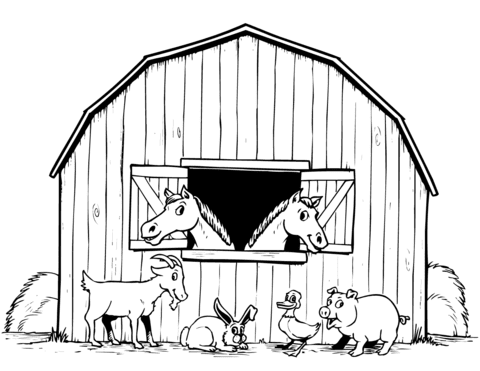 Działania matematyczne 1. Wstaw znaki < , > , =.         7........9      3........4    10........9    8........6    5........5      8........7                10…10   8…0      10….20     11…13    14….2       9…..1       2. Oblicz.        6 + 2 = .....                           8 - 6 = .....       10 - 4 = .....                           4 + 3= .....        7 + 3 = .....                           6 - 5 = .....         5 - 3 = .....                           8 + 2= .....        5 + 5 = .....                           2 - 0= .....                     3. Rozwiąż zadanie. Możesz je zapisać  W zagrodzie były 3 kaczuszki i  6 kur. Ile razem było zwierzątek ? Rolnik w swojej zagrodzie miał 10 koni. W kwietniu sprzedał 3 konie. Ile koni mu zostało?W Sidzinie, gospodyni poszła z koszykiem do kurnika po jajka. Dzisiaj kury zniosły 7 jajek dużych i 2 małe. Ile jajek gospodyni ma w koszyku?Mama piecze ciasto. Ma na stole 9 jajek. 3 jajka wbiła do miski. Ile jajek zostało na stole?Zwierzęta na farmie – język angielski Wymowa : https://www.youtube.com/watch?v=b_Z9ZSSgM_4cow – krowabull- bykgoat- kozapig- świnia horse- końchick- pisklęhen- kura roster- kogutduck- kaczka goose- gęś sheep – owcarabbit- królik Czas na wyliczankę 😁🔢Number one 1️⃣– a yellow sun;  -żółte słońce
Number two 2️⃣– the sky is blue, 🔵- niebo jest niebieskie
Number three 3️⃣– a very big tree, 🌳bardzo duże drzewo 
Number four 4️⃣– dirty floor, - brudna podłoga 
Number five 5️⃣– a very sharp knife, 🍴bardzo ostry nóż
Number six 6️⃣– many red bricks, dużo czerwonych cegieł 
Number seven 7️⃣– angels in heaven, 👼 anioły w niebie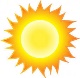 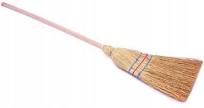 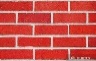 Number eight 8️⃣– a yellow gate, 🚧żółta brama 
Number nine 9️⃣- don’t dring wine, 🍷 nie pij czerwonego wina 
Number ten 🔟- a big, fat man, 🎅duży, gruby pan 
Numbers eleven 1️⃣1️⃣and twelve 1️⃣2️⃣– many books on the shelf 📚 dużo książek na półce ”Rolnik w polu” – masażyk Dziecko-rodzic wykonujemy  ruchy, rysując wzory na plecach
kolegów.
Rolnik w rano rusza w pole. Dz. kroczą palcami obu rąk po plecach
partnera  z dołu do góry.
Orać pługiem czarną rolę. Rysują linie równoległe do linii kręgosłupa
z góry do dołu.
Sieje zboże i buraki, stukają palcami po całych plecach.
Z których później są przysmaki. Lekko pukają dłońmi w plecy .Nazwy zbóż 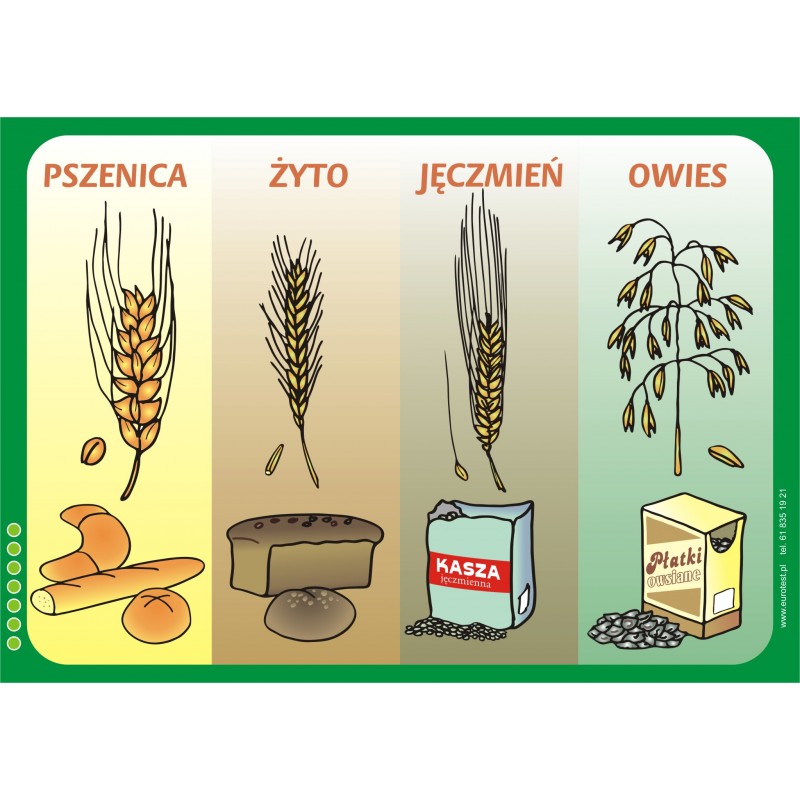 Odszukaj prawidłową nazwę :pszenica 	:	psznica		pszenca      pszenica owies	:		owes			owies	oies jęczmień 	:		jęczmiń		jęczmeń		jęczmień żyto: 			żyto			żto				żyorzepak :			rzepk		rzepa			rzepak Opowiedz bardzo proszę jak powstaje chleb 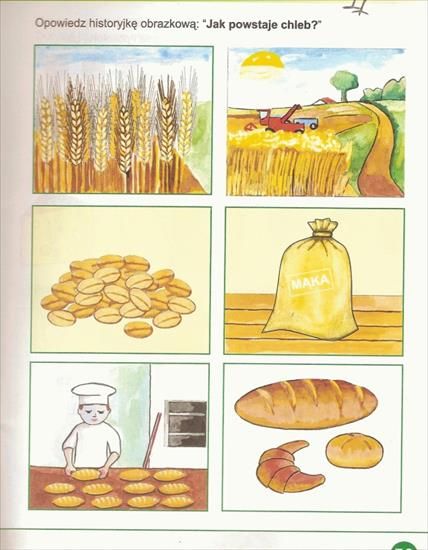 